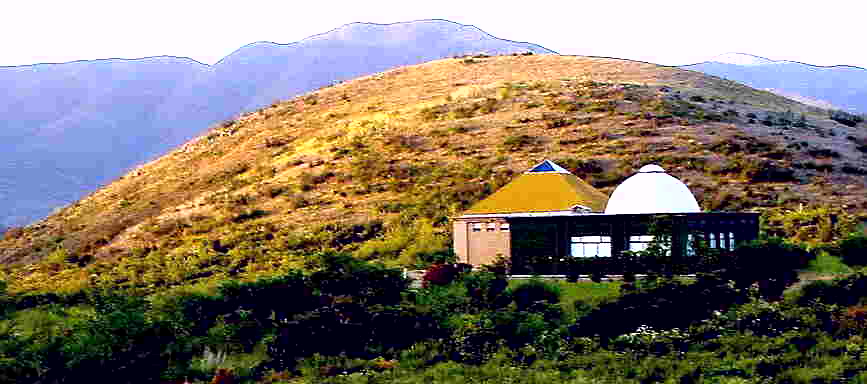 Today is Three Kings Day. It is a day to talk about children and toys.Do you still believe in the Three Wise Men?Yes. The Magi are a myth and myths are important to have a direction in the no-time and no- space of the pure potential of Being. They are sets of symbols that serve as a language to explore the possibilities of the Silence in the High Chambers of Sacred and Real Initiation, in the Secret Chambers, of the Self. For example, in the Ashram of Las Californias, one can see, from the road that goes from Ensenada to Ojos Negros, an architectural ensemble that suggests the attributes of the Magi, with the golden pyramid, the white dome and the black box that contained the myrrh, the gold and the incense that the Magi gave to the Child Jesus. For those who do not know the language of myths, this building may seem an extravagance, but for the initiated it is clear what it represents.What does it represent?It represents the Wisdom Traditions of the past that, according to the cosmic and historical moment they were living, had to be updated to give basis to a new way of life and understanding of the meaning of life. These are the toys that the Magi presented to the Child God.What do the Magi, as a myth, contribute to the understanding of life?They bring human experiences accumulated under generic names such as Magic, with the myrrh of the Black King; of Alchemy with the gold of the Red King; and with Astrology in the case of the incense of the White King. In turn, these schools of wisdom contain branches such as incantations, spells, Yoga, Kabbalah, horoscopy and esotericism.In other words, matters related to superstitions and obscurantism.It all depends on the capacity of understanding of the observer. There are individuals who do not even know who we are or what is the meaning of our life and we live among emotional conflicts, holy wars, struggles for power, irrational fanaticisms, fear of pain and death, and we lack the ability to practice Magic, the Mastery to perform spells, to improve our luck, with charming, beautiful, satisfactory and equitable results. Naturally, we need to update the ancient practices and enrich them with the advances of mass production, of the Art of living with beauty, with harmony, with good relations with other forms of life, with Science and Conscience, with Love and respect for the Freedom of what we love. To say something of Magic. Of Alchemy, Yoga and Kabbalah we need at least some elementary information to realize that they belong to an incipient intervention of the hu- man will in the study and practical applications of the phenomena that concern the cosmic and historical process of humanity. Yoga, for example, means union and we already know that everything that has union has a center and that Yoga establishes seven centers that maintain the cohesion of matter, energy, mind, spirit and the Being of our nature, which can be stimulated with simple techniques to improve our health and quality of life. Everything related to Alchemy, the transmutationof the dense into the subtle, with the appropriate language to specify the understanding of the potential of the Self and its action on the human condition, with the Kabbalah. If we speak of Astrology we need to examine briefly the instinct of conservation to begin to understand how we manage to survive in the face of the brute force of animals much better endowed than us, how we revere them and even imagine them drawn in the sky with stars. But we advanced in consciousness and imposed on them human-shaped Rulers, Gods and Goddesses who, according to the Greeks of those times, were immortal, as we could be if we knew ourselves (Delphi). Finally, animistic Astrology with its Round of Animals, the Zoodiac, was transformed into Cosmobiology, Cosmic Life, and today it is Cosmogenetics.Did you invent that word?The important thing is that now we know that the genetic code of an individual is reflected in all the particles of his body and therefore its particles have a common purpose and give each individual a particular consciousness, different from that of any other individual, and that is the basis of diversity, that is, as the popular philosophy says that each head is a world. So, Cosmogenetics is the updated Astrology, according to the advances of Science, without denying any of its mythology.If I am understanding you, it turns out that everything is a myth and even the Avatars, Messiahs, Illuminati, etc., are a myth.I recommend that you do not generalize too much and be careful, because there are many noble and sincere people who may feel offended with statements of this type and, in general, we Human Beings would feel orphaned without those Beings that seem mythological. What happens is that in the Human and its nature there is evolution and in the Being, since we are Human Beings, the Sa- cred and Real Initiation arises, as a possibility of development, of elevation of the Consciousness that is formed with experiences in the sensorial, moral, intellectual and mystical human planes that aspires to the experience of the Total Being. Thus, there appear periodically prototypes, models, points of reference that indicate advances of the human condition towards its own Being. In this sense, the Beings that exemplify these advances can be considered as myths, since the prototypes they embody are not definitive, but simply models that indicate advances and change according to the cosmic and historical process of humanity.So, do the lesser models as presented by the Initiatic Hierarchy also change?The Chinese Master Lao Tzu said: The only thing that remains is change. Some years ago a Brother came to me and said:-I have a conscience problem. The Getuls Brothers instructed me to collect and burn several boxes of dead archive papers. I did so and as I began to light the fire I saw on one of the papers your signature and I began to read it. It was one of your papers as Getuls. I put out the fire and rescued all your papers from that time and bound them. But I don't feel entitled to them and I want to ask you if you will allow me to keep them. - Where did you find them, I asked him - In the garbage, he answered. - Well, if you like garbage, keep them. A few days later he came back and brought me copies of those bound writings. I was curious and read some of them, which I found disappointing, as they were less interesting than the works of the new Getuls. However, I used them as the basis for a booklet I called Initial Lessons. So in Real Initiation there is nothing definitive.Are the Avatars not definitive either?For the religious, yes, and that is worthy of the greatest respect. But the Initiates are already on the Tenth Avatar, taking into account the shortness of our historical memory.Sat Arhat José Marcelli
January 06, 2007
www.redgfu.net/jmn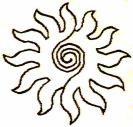 Original text in Spanish:
www.josemarcellinoli.com/2007/pdf/2007_cartas_115.pdf
Translation by: Marcos Paulo González Otero
email: gmarcosp@gmail.com
www.otero.pw
WhatsApp/Telegram: +52 686 119 4097
Version: 30082022-01
Please feel free to forward opinions and corrections.